Творческая мастерская «Поздравляем наших пап»В преддверии 23 февраля в библиотеке ДЦ «Исток» состоялась творческая мастерская "Поздравляем наших пап". Учащиеся 3 класса МБОУ СОШ № 7 мастерили поздравительные открытки в виде мундира. У каждого получился свой неповторимый подарок, сделанный своими руками от всей души. После творческой мастерской довольные и веселые ребята несли в руках свои открытки. А сколько радости было в глазах у детей, ведь они сами приготовили любимым папам и дедушкам этот необычный, красивый подарок.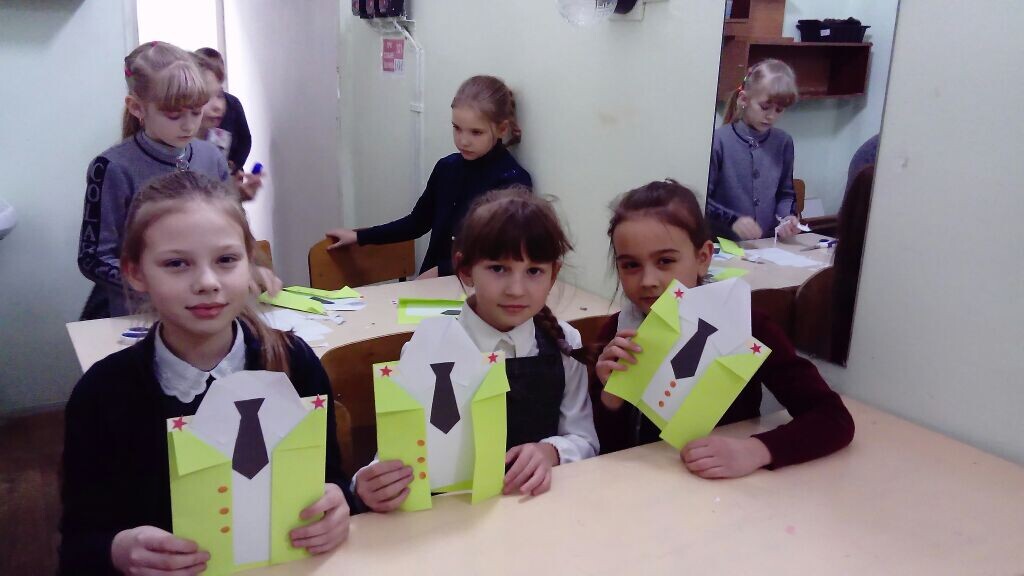 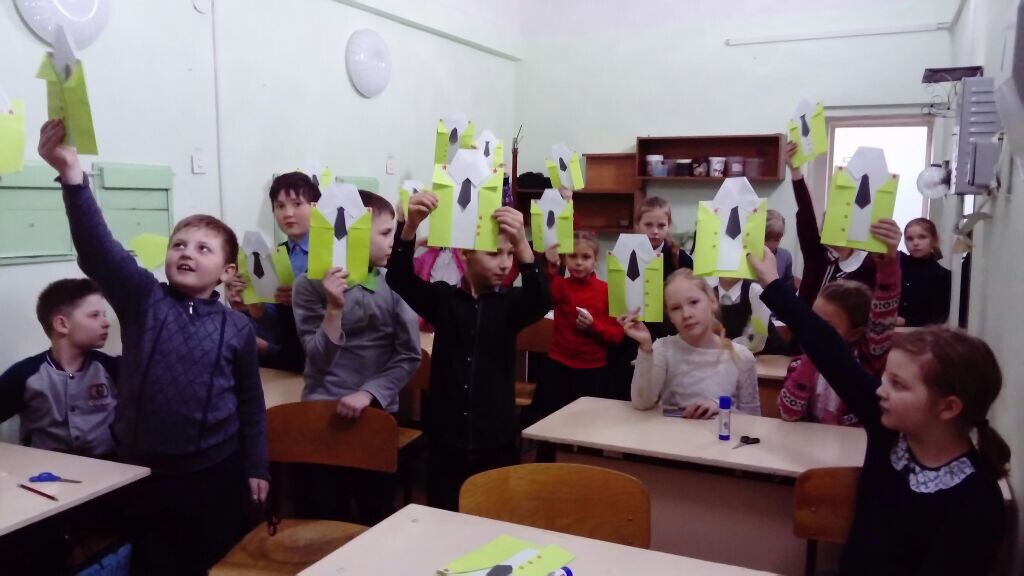 